Lunch Duty Today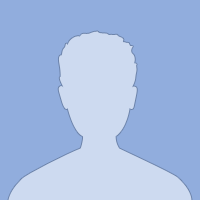 Teachers,Today after the lockdown drill, we have to do a mandated debrief. On that note, Administration may not be present during the first lunch, or possibly the second lunch. Please make sure that we are vigilant and in place. If any teachers would like to be present just for added support, that would be AWESOME! Thanks for alllllllllllllllllllllllllllllllllllllllll that you do!
Mr. Leshaun T. JenkinsAssistant Principal Tarboro High School2014 NCSCA  State 1A Soccer Coach of the Year2014 NSCA  NC State Coach of the Year2015 THS & ECPS Global Educator of the Year2017 ECU 40 Under 40 InducteeB.A. History, B.A. Political Science2019 NC State Principal Preparation FellowInboxxTue, Feb 4, 10:08 AM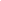 